     Федеральное государственное бюджетное образовательное учреждение 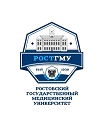 высшего  образования «Ростовский государственный медицинский университет» Министерства здравоохранения Российской Федерации                                                          Ректору ФГБОУ ВО РостГМУ                                       Минздрава России                                                   С.В. Шлык________________________________________________                                                                                          Ф.И.О.________________________________________________                                                                                                должность                                                                               ________________________________________________                                                                                                                                                                                                                    структурное подразделениеСЛУЖЕБНАЯ ЗАПИСКА       Прошу разрешить командировку в _______________________________________________________________________________________________________________________________________________________________с________________________по _____________________________________Цель командировки:______________________________________________________________________________________________________________________________________________________________________________Приглашение прилагается.Работник   ______________________________________________________________________                                                                                                                                          Ф.И.О., подпись, дата   Руководитель структурного подразделения   ____________________________________________		             Ф.И.О., подпись, датаСОГЛАСОВАНО:	     Проректор по направлению               ___________________________________________________                                                                                                      Ф.И.О., подпись, дата     Начальник управления по работе с персон_______________________________ С.Н. ГришинФедеральное государственное бюджетное образовательное учреждение высшего образования «Ростовский государственный медицинский университет»Министерства здравоохранения Российской ФедерацииНаименование структурного подразделения   	                          Ректору ФГБОУ ВО РостГМУ    ______________________________________                                        Минздрава России             СЛУЖЕБНАЯ ЗАПИСКА                                                          С.В. Шлык                                         от  ___________ №   ______________                                                        									            ___________________________________________							__________________________________________                                                                                                                                                                                                                                                                                                                                              __________________________________________      (Ф.И.О. должность)Прошу исполнение обязанностей возложить на __________________________________________________________________________________________________________________________________Согласие ______________________________________________________________________________(Ф.И.О. подпись)                                                Руководитель структурного подразделения ______________________________________________(Ф.И.О. подпись)                                                Дата____________		